						                                              Date: 01-07-2019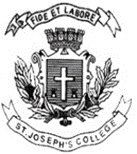 ST.JOSEPH'S COLLEGE (AUTONOMOUS), BENGALURU-27
BA VI SEMESTER SPECIAL SUPPLEMENTARY EXAMINATION- June 2019
POLITICAL SCIENCE (CPE student only)APS6217: Public Administration- IITime 2 1/2 hrs                                                                               Maximum Marks: 70This paper contains one printed page and three parts(Please attach the question paper along with the answer booklet)SECTION- AI   Answer any FOUR of the following questions in about 60 words each (4x4=16)      1.What is Comparative Public Administration?      2.Write a short note on Nature and Importance of Budget?      3.What isAdministrative Accountability and Control?      4.Write about theNature and Significance of Local Government      5.What is Administrative adjudication?
SECTION- BII   Answer any THREE of the following questions in about 150 words each (3x8=24)       6.Explain the background and features of New Public Administration       7.Explain the process of the formulationof Budget       8.Bring out Citizens control over Administration       9.Bring out the features of Good Governance
SECTION- CII   Answer any TWO of the following questions in about 250 words each (2x15=30)      10.Examine New Public Management perspective?      11.Discuss the instruments of Financial Control?      12.Write about the structure of Rural Local Bodies in Karnataka?      13.Write short notes on: (80 words each)           a) Development Administration           b) Karnataka Lokayukta           c) Public PolicyAPS 6217-A-19